Un super anniversaireEn ce jour fantastique, je te souhaite un joyeux anniversaire… Avec un beau gâteau, une tonne de fantastiques cadeaux et une fête géniale !
Bon anniversaire ! 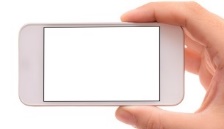 Voorbeeldopdracht Schoolexamen Frans vmboA1Voorbeeldopdracht Schoolexamen Frans vmboA1Eindterm MVT/K/7De kandidaat kan: (persoonlijke) gegevens verstrekken een kort bedankje, groet of goede wensen schriftelijk overbrengen een briefje schrijven om informatie te vragen of te geven, om verzoeken of voorstellen te doen of daarop te reageren, om gevoelens te uiten en ernaar te vragen op eenvoudig niveau briefconventies gebruiken. ERK-niveau A1Kan een kort, eenvoudig berichtje schrijven via sms of sociale media.Situatiebeschrijving examenkandidaatJe hebt een leuke e-mail ontvangen van je vriend(in) voor je verjaardag (zie pagina 2). Je wilt hem/haar graag bedanken.Je geeft nog een feestje zaterdag en je wilt hem/haar graag uitnodigen. Het feest is 's avonds.WatEen berichtje via de telefoonOpdracht examenkandidaatVerstuur een kort berichtje met je telefoon  waarin je:- hem/haar bedankt voor de e-mail;- hem/haar uitnodigt voor je feest (noem datum, tijd, plaats)Schrijf je appje op de afbeelding van de telefoon op pagina 2.Hulpmiddelen: Kaart van je vriend(in) en beeldscherm telefoon, pagina 2Opdracht examenkandidaatVerstuur een kort berichtje met je telefoon  waarin je:- hem/haar bedankt voor de e-mail;- hem/haar uitnodigt voor je feest (noem datum, tijd, plaats)Schrijf je appje op de afbeelding van de telefoon op pagina 2.